This application will not be processed without the above completed.Please check one:ALL APPLICATIONS MUST BE RECEIVED BY 3:00 PM ON JUNE 28,2021; ANY APPLICATIONS RECEIVED AFTER DEADLINE WILL BE ACCEPTED ON A SPACE AVAILABILITY BASIS AND WILL INCUR A $50.00 LATE FEEFOOD BOOTH RELEASE AND ACKNOWLEDGEMENT
I hereby make an application to become a Food vendor in the HALF MOON HOLIDAYS.  I agree to abide by the rules and regulations set forth within and such rules as may be established by the Half Moon Holidays Committee. Furthermore, I hereby release and forever discharge the Half Moon Holidays, the City of Shiner, and Lavaca County from any responsibility or liability for loss claims, damages, theft, injury, or accident. It is further agreed that this Applicant shall maintain his/her space, merchandise, activities, and business practices in compliance with the laws of the State of Texas and the City Ordinances of Shiner and Lavaca County. Applicant understands that violation or noncompliance of same may result in immediate expulsion of Applicant and his/her entry from the Festival.  Signature:  _____________________________________________________Tax ID #___________________________Rules and RegulationsSet Up Time:		Friday, July 5, 2019	Time: Noon – 4:00 pmSaturday, July 6, 2019 Time: 8:00 a.m. - 10:00 a.m.Booth Hours:    Friday 5:00 p.m. to 11:00 p.m., Saturday Noon-12:00 a.m.You must enter Green Dickson Park thru the marked entrance for Vendors; check in a Chamber Booth before set upWe will have a limited amount of Electricity (Generators are encouraged)Spaces are first-come, first-serve. Please be courteous and stay off your neighbor’s space.Vendors must provide their tents, tables, extension cords, duct tape, and any necessary supplies or equipmentVendors display should not obstruct neighboring presentations nor project into the walkwayNo signs on treesNo beer sales allowedVendor hours – all booths must be adequately staffed during event hours.Security - Half Moon Holidays Committee is the last to leave the premises but will not be responsible for any loss or damage suffered by the Vendor, or its employees, or guests, from any act of theft, vandalism, or accidental injury. It is strongly recommended that no valuables be stored in the booth area while unsupervised.Liability – Neither Half Moon Holidays nor the Shiner Chamber of Commerce nor their employees will be liable for any loss or damage to the property of Vendor or its employees, agents, guest due to fire, smoke, water from any source, electric current, or failure of same, an accident of any kind, nor from any other cause whatsoever, nor Half Moon Holidays or the Shiner Chamber of Commerce nor their employees be liable for injuries arising from or in any way connected with the use or occupancy of space at Half Moon Holidays.  The Vendor agrees to indemnify and hold harmless Half Moon Holidays and the Shiner Chamber of Commerce and their employees and agents against any and all claims of any person whomsoever arising out of acts or omissions of the Vendor, its employees, agents, and guests.Business Name:Cell PhoneOwner’s Name:AddressCity,State,ZipE-Mail:Sales Tax #Describe the items you will be selling: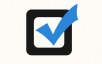 Booth SizeQTYPriceTotalSingle 10’ x 10’#$25Double 10’ x 20’#$50Triple  10’ x 30’#$75Electricity (Limited Electricity)#